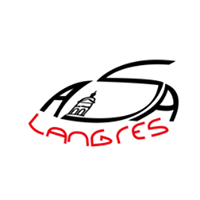 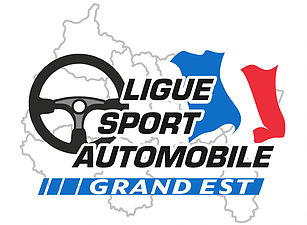 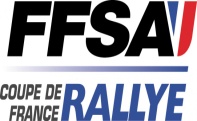 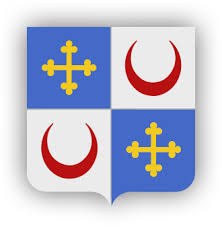 8ème RALLYE REGIONAL MODERNE de BOURBONNE -les- BAINS22 – 23 février 2020Fiche Speaker                                                     Voiture N°Nom / Prénom Pilote		 Groupe	ClasseNom / Prénom Copilote 		PALMARES de l’Année 2019PALMARES des Années PrécédentesREMERCIEMENTS aux PARTENAIRES / SPONSORS